新 书 推 荐中文书名：《峭壁》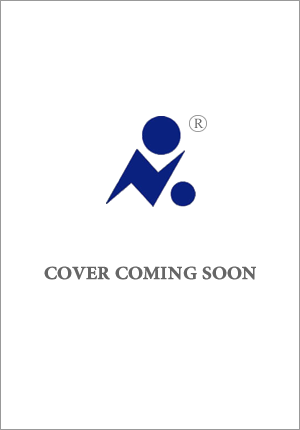 英文书名：THE CRAG作    者：Claire Sutherland出 版 社：Affirm Press代理公司：Defiore/ANA/Zoey页    数：320页出版时间：2024年8月代理地区：中国大陆、台湾审读资料：电子稿类    型：惊悚悬疑内容简介：这座山会放弃它的秘密吗？攀岩者斯凯（Skye）在南澳大利亚威默拉（Wimmera）地区一条与世隔绝的小路上行走时，发现了一具年轻女子的尸体。尸体上有从高处坠落的伤痕，但发现尸体的地方距离最近的悬崖阿拉皮尔斯山（Mount Arapiles）超过 5 英里。警方请斯凯帮助他们在危险的攀岩世界中寻找线索，试图揭开事件真相。斯凯暗自为能参与调查而兴奋不已，但随着凶手的逍遥法外，所有的兴奋都变成了恐惧。在与世隔绝的峭壁中，严酷的美景可能隐藏着可怕的真相。作者简介：克莱尔·萨瑟兰（Claire Sutherland）出生于苏格兰，三岁时移居澳大利亚。她在《先驱太阳报》（the Herald Sun）担任记者长达 20 多年。在《先驱太阳报》工作期间，她担任过图书编辑、电影作家和专题编辑等职务。离开新闻集团（News Corp）从事自由撰稿人职业之前，她曾是新闻集团的全国娱乐主管。她的业余爱好有远足、攀岩、烹饪和乌托邦科幻电影等。《峭壁》（THE CRAG）是她的第一部小说。感谢您的阅读！请将反馈信息发至：版权负责人Email：Rights@nurnberg.com.cn安德鲁·纳伯格联合国际有限公司北京代表处北京市海淀区中关村大街甲59号中国人民大学文化大厦1705室, 邮编：100872电话：010-82504106, 传真：010-82504200公司网址：http://www.nurnberg.com.cn书目下载：http://www.nurnberg.com.cn/booklist_zh/list.aspx书讯浏览：http://www.nurnberg.com.cn/book/book.aspx视频推荐：http://www.nurnberg.com.cn/video/video.aspx豆瓣小站：http://site.douban.com/110577/新浪微博：安德鲁纳伯格公司的微博_微博 (weibo.com)微信订阅号：ANABJ2002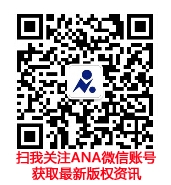 